إنشاء مماثلات أشكال هندسية بسيطةوضعية انطلاقيةاكتشاف وجه حيوان:  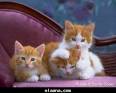  طلب رشيد من زميله سمير إكمال الرسم  للحصول على وجه حيوان . علما أن أشكال الرسم متماثلة وتعتمد على توازي وتعامد مستقيمات، ساعد سمير على انجاز الشكل.	وضعية تعلم الإدماج-1-:وضعية تعلم الإدماج- 02-العنوانالمواردوضعية انطلاقيةوضعيات تعلميةتعلم الإدماجالتقويمالمعالجةانجاز مماثلات أشكال هندسية بسيطة- الرسم على ورقة غير مسطرة ودون التقيد بطريقة .- الاستعمال السليم للمصطلحات في وضعية معطاة .- انجاز مثيلات أشكال )مثلثات ،مربع ،مستطيل ( على ورقة غير مسطرة .- رسم دائرة ،أنجاز مثيل لقوس معطاة- الاستعمال السليم للمصطلحات حول الدائرة .إنشاء وجه حيوانوت 1وت 2وت 3وت 4وت 5     1-الزربية2- لعبة الأطفالالرقم الوضعيةالموارد المستهدفةنص الوضعية0102030405الرسم على ورقة غير مسطرة  دون التقيد بطريقةالاستعمال السليم للمصطلحات في وضعية معطاة انجاز مماثلات أشكال هندسية بسيطة إنجاز مماثلات أشكال مستوية بسيطةتثبيت مصطلحاتالموازي لمستقيم معلوم ويشمل نقطة معلومة العمودي على مستقيم معلوم  ويشمل تقطة معلومةقطعة مستقيم لها نفس طول قطعة مستقيم معطاة منتصف قطعة مثيل زاويةالتعرف على مستقيم ، نصف مستقيم ،قطعة مستقيم ،منتصف قطعة مستقيمإنشاء مثيل لكل من :مثلث متقايس الضلعين ، مثلث متقايس الأضلاع ، مثلث قائم ، إنشاء مثيل لكل من : مربع                                     معين ، مستطيل رسم دائرة إنجاز مثيل لقوس معطاةالاستعمال السليم للمصطلحات :دائرة ،مركز، قوس من دائرة، وتر، نصف قطر، قطر .الشكل الموالي يمثل مخطط لنصف بلاطة فاخرة لإتمام المخطط الكامل للبلاطة اتبع ما يلي:1- أنشئ [E A] مثيل [E B] حيث E منتصف [A B].2- أنشئ [F C] مثيل [F D] حيث E منتصف [C D].3- أنشئ المستقيم (O N) يقطع المستقيم (A C) في النقطة G.4- أنشئ باليد الحرة المستقيم الدي يشمل النقطة ويوازي 5- أنشئ باليد الحرة المستقيم الدي يشمل النقطة  وعمودي علىاعتمادا على الشكل المرفق، أكمل الفراغات في العبارات الآتية: المستقيم يشمل  النقطة A   و.... المستقيم  . المستقيم ......المستقيم  في النقطة........  النقطة O ..........القطعة    . المستقيم  ......... المستقيم  في   النقطة  .....  مثيلة الزاوية هي  الزاوية ......... .القطعة  هي  مثيلة  القطعة [..…] .......... نصف المستقيم  ]  هو....... ..... (…..].المستقيم ، مثيله ....... .إليك الشكل التالي حيث  مستقيم و نقطتين منه حيث :1- أنشئ باستخدام المدور النقطة  حيث :  و 2- عين النقطة  من المستقيم  حيث : منتصف 3- أكمل الفراغات:- في المثلث  :=..........=...............=...............نسمي المثلث ..............- في المثلث  :..........=..............نسمي المثلث ..............تأكد باستخدام الكوس أن الزاوية  قائمة ،نقول أن المثلث  ..............تمعن جيدا في الشكل المقابل : 1- استخرج متوازيات الأضلاع الموجودة في الشكل الموجودة في الشكل   2- أكمل الفراغات التالية:  - في الرباعي  .............=...........=............=............نقول أن  ..............   - في الرباعي : .............=...........و...........=............   والزاوية :  ...............    نقول أن  ..............   - في الرباعي :   .............=..........=..............=............    و الزاوية :BD .............    نقول أن  ..............3- باستعمال الأدوات الهندسية المناسبة أنقل الشكل السابق على ورقة بيضاء.4- ما هي الأدوات المعتمدة في الإنشاء ؟ وهل يوجد طرق أخرى؟- ذهب احمد مع والده إلى المسجد، فشد إنتباهه الزخرفة الموجودة على المرآة الزجاجية . عندها قرر إعادة رسمها عند عودته إلى البيت .- أنشئ دائرة مركزها النقطة  O طول قطرها  هو.- عين  النقطة منتصف  و منتصف  .أنشئ مثيلات الاقواس: 
   1 - أعد رسم الشكل التالي حيث  :   2- أنقل وأتمم ما يلي:   - النقطة  ....... للدائرة ، وهي ..... .   - القطعة هي........للدائرة.   - الطول  هو .........الدائرة، حيث......    - القطعة  هي............... للدائرة .  3- أذكر قوسين من الدائرة  .نص الوضعيةطلب أستاذ التربية الفنية من عمر  رسم زخرفة فنية  ، و بعد عودته إلى البيت لفت انتباهه زربية  بيتهم فقرر أن  يرسم مثلها معتمدا على الأشكال الهندسية .1- أعد إنشاء هده الزخرفة معتمدا على الأدوات الهندسية 2- لون المستطيلات بالأزرق .3- لون بالأصفر المعينات .4- لون بالأحمر المثلثات المتقايسة الأضلاع .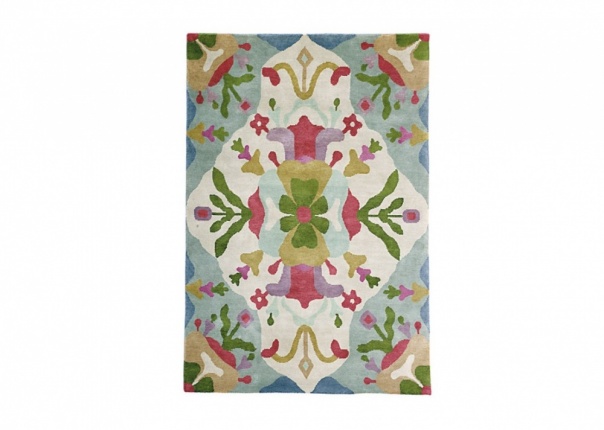 نص الوضعية :بمناسبة تفوق سامي في امتحان الفصل الأخير،اشترى له أبوه لعبة يدوية ،لاحظ سامي أن اللعبة تحوي أشكالا هندسية قد درسها سابقا ،فقرر أن يقوم برسمها .1- سم الأشكال الهندسية الموجودة في الشكل . 2- أرسم مخططا للعبة.3- لون بنفس اللون الأشكال المتشابهة.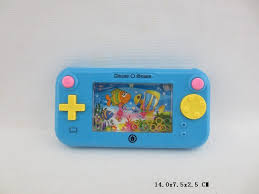 